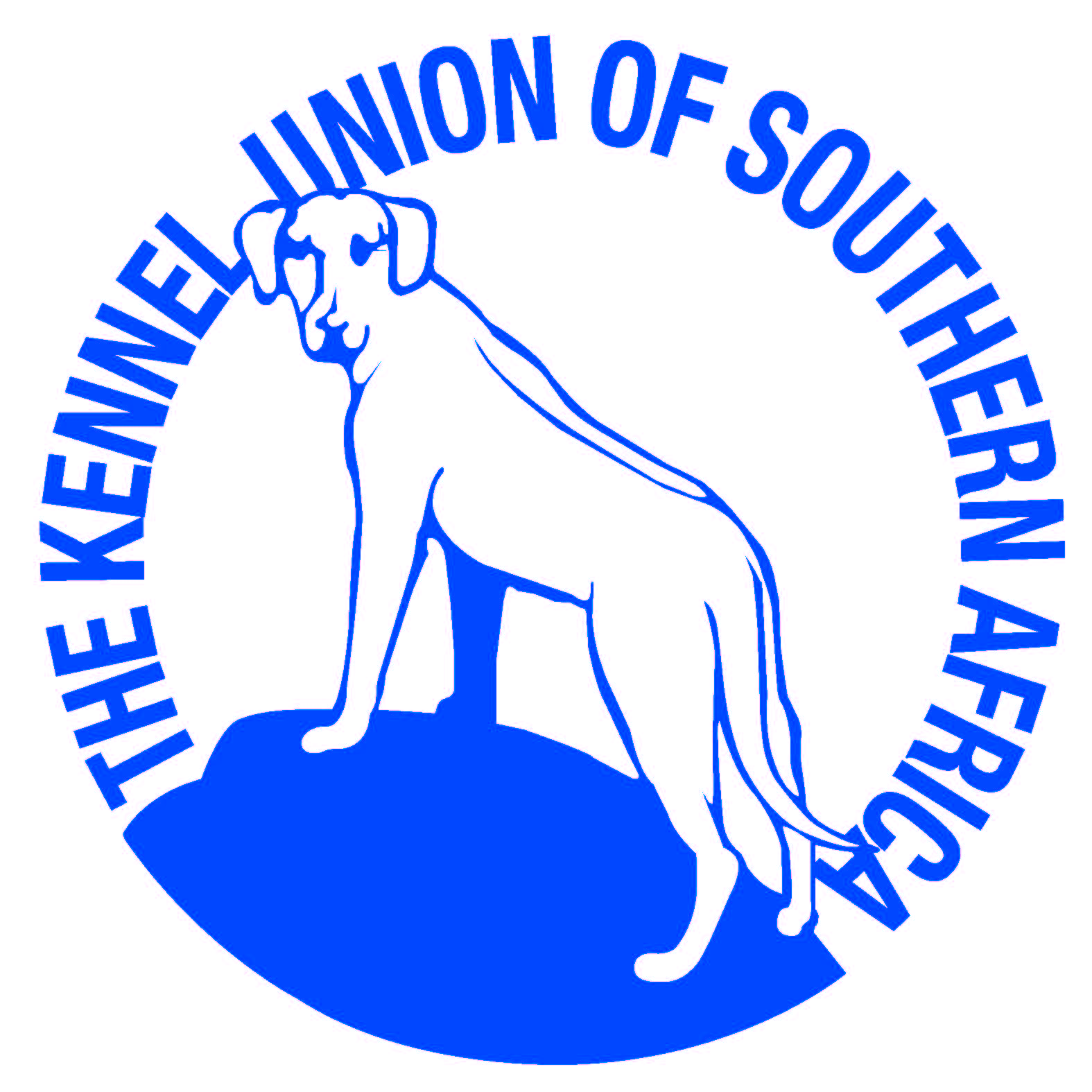 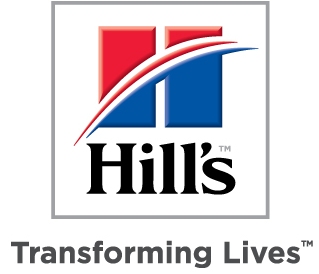       SASOLBURG KENNEL  CLUB   42nd Annual All Breeds Championship Show		       TO BE HELD ON SATURDAY 28th SEPTEMBER 2019      UNDER THE RULES & REGULATIONS OF KUSA        At SASCOL SPORTSFIELD, , SASOLBURGJUDGING WILL COMMENCE AT:9.00  AM FOR ALL BREED GROUPS Breeds will be judged alphabetically as listed in Appendix A of Schedule 2 KUSA Constitution ENTRIES CLOSE 13 th SEPTEMBER 2019 ENTRY FEES:	BREED: R130 per dog per class entered. 	PENSIONERS: Owners over 65 years R110 per dog per entry. EFT and EMAIL ONLY.  ID number on entry formProof of payment must accompany entries.  Owners surname to be used as a reference on the proof of paymentNO Cash deposits & cheque depositsPlease add a “Read Receipt” to all emailed entries.Email entries to:     sasolkc@gmail.comCHALLENGE 	Baby Puppy entries R70.00 per dog per challenge CATALOGUES:	Group catalogues R80 each.  Full catalogue R140 each.  To be ordered and paid for with entries.  BANK DETAILS: Standard Bank, Code 055936, Sasolburg Branch. Acc No 022112588 “Sasolburg Kennel  Club”CLASSES:	 MINOR PUPPY, PUPPY, JUNIOR, GRADUATE, SA BRED, VETERAN, OPEN, AND CHAMPIONS	Any exhibit (except baby puppy ) entered incorrectly will be placed in the Open Class.  Note: There are no Baby Puppy breed classes, only a Baby Puppy challenge which will be judged before BIS”. JUDGESGUNDOGS  & GROUP                                                  MRS TRACIE AUSTEN (GAU)	  HERDING & GROUP                                                     MS  MICHELE VAN VUUREN (GAU)               HOUNDS & GROUP                                                      MS RENEE FOURIE (GAU)        	  TERRIERS & GROUP			             MR GORAN KARANOVIC (SERBIA)               TOYS  & GROUP                                                           MR RANDOLPH DE TARANTO (GAU)                                                                                   	  UTILITY & GROUP                                                       MRS  BRENDA DEGENHARDT (GAU)                                          WORKING & GROUP                                                   MRS GLENDA DE TARANTO (GAU)  BEST IN SHOW 					MR RANDOLPH DE TARANTO (GAU)   BEST PUPPY IN SHOW	    			MR RANDOLPH DE TARANTO (GAU) 	  BEST JUNIOR IN SHOW			            MR RANDOLPH DE TARANTO (GAU)   BEST VETERAN IN SHOW    		            MR RANDOLPH DE TARANTO (GAU)  BEST BABY PUPPY IN SHOW		            MR RANDOLPH DE TARANTO (GAU)  SHOW MANAGER: Ron  Juckes                                          VET ON CALL: Dr Letitia SwartzSHOW SECRETARY:  Yvonne Jefferies  011 679 1594 or 082 920 5500 or myjeffs@global.co.za or Fax 086 672 5200CLUB OFFICIALSChairman – Ron JuckesVice Chairman – Mike JefferiesSecretary – Yvonne JefferiesTreasurer – Jane Pott PLEASE NOTERING NUMBERS will not be sent – they may be collected on the morning of the show.  Bitches in season are permitted to enter but the mating of bitches within the precincts of the show is forbidden.The committee reserves the right to appoint alternate judges if necessaryPlease ensure your email address is correctly entered on your entry formBring hard copies of proof of payment and entries to the show.  No electronic entries will be accepted on the dayAll exhibitors and handlers are responsible for the control of their dogs at all times and shall be personally liable for any claims which may arise in respect of any injuries which may arise or be caused by their dogs.All dogs must be kept on leads at all times  Any incomplete or illegible entries or those not accompanied by the correct fees will not be captured.The judge reserves his right to use the scales on the day should he so wish. Order of judging Breed: Best of Breed, Best Puppy in Breed, Best Junior in Breed,  Best Veteran in Breed.  Groups: Best in Group, Best Puppy in Group, Best Junior in Group, Best Veteran in Group.  And shall be announced in reverse orderIn Show: Best Puppy in Show, Best Junior in Show, Best Veteran in Show & Best in Show.  And shall be announced in reverse orderBaby puppy is a challenge and will be judged before Best in Show in the best in show ring“Only Members of the Kennel Union shall be entitled to enter dogs in their registered ownership in any Championship Dog Show licensed by the Kennel Union.”                                                     RIGHT OF ADMISSION RESERVED 